®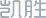 Eye massager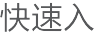 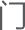 Kaiser Eye MassagerElastic belt	Japanese word buckle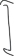 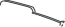 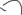 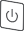 Protein skinMusic keysHUAWEI HiLink can realize the interconnection between intelligent devices.Support HUAWEI HiLink equipment, can be managed and controlled by Huawei intelligent life APP.APP Huawei Smart LifeMobile phones scan QR codes or search for smart life Huawei app markets, download installation APP.Please make sure the APP version is up to date if the phone has downloaded Huawei Smart Life APP,.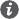 ChargePlease use the output 5 V≥600 mA mobile phone charger to charge (this product does not include power supply)USB plug of USB data line into power adapter USB socketPower adapter plug power outletThe Micro USB plug USB the data line is inserted into the MicroUSB socket of the productMethod of use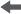 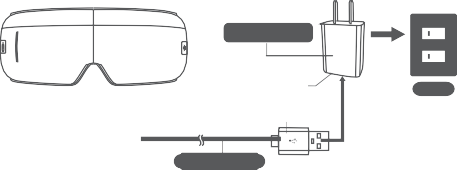 On/off Products:Boot: long press "button 2 seconds, green indicator light long, product boot; shutdown: long press" button 2 seconds product shutdown.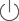 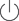 Modelling:Short press "key, mode in the following order cycle switch.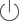 1.DIY mode: self-set air pressure, hot compress, vibration, memory function2. eye protection mode: air pressure + heating, built-in music3. sleep mode: air pressure, default off built-in music4. Eye Mode: Heating, Built-in Music5. Bright Eye Mode: Air pressure + vibration, built-in musicAdd devicesConnect the phone to the home wireless network.When opening Huawei smart life AP P, for the first time, please follow the APPGuide registration / login Huawei account.Enter the AP P home page "home ", click "+" to select" add equipment ", AP P will scan the Kaisheng eye massager to be configured.If the device is not scanned, click add manually and add the device manually according to the interface prompt.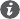 In the scanned device list, click on the device to be added and connect according to the interface prompt.Warm TipsUse Huawei unconnected intelligent life APP:Host run by default setting program, short press power button five modes of free choice;Use of connecting Huawei intelligent life APP:When you enter the Huawei smart life APP interface, there are five modes to choose from: DIY mode, eye protection mode, sleep mode, beauty eye mode and bright eye mode. Click the DIY mode button to enter the DIY mode interface.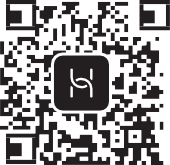 Power/mode keyIndicatorMicro USB socketMusic regulation: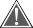 Press the music button for 2 seconds, play / pause the music; press the music button and switch the music to the next song.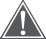 Only equipment supporting HUAWEI HiLink agreement (packaging or instructions marked "support HUAWEI HiLink" related) can be added by APP.Set the name and location of the device, after completion, the device added successfully.After adding success, the Kaisheng Eye Massager will appear in Huawei Smart Life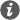 Precautions when products are discardedPlease give this product to the professional organization that can recycle and regenerate the rechargeable battery when the product is abandoned. Please do not handle it yourself. The treatment steps are as follows. When the battery is removed, the appliance must be cut off.Please follow the following steps until the lithium battery is removed.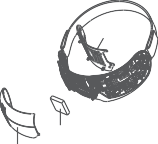 After the product is turned on, you can bind the massager according to the add device stepAPP home page "home ". Click on the device on the APP page to enter the setupThe standby control interface controls the equipment.Buckle the right inner part;Unscrew, remove outer partsRemove lithium batteryLithium batteriesExternalInner right side1	2	3	4	5	6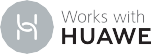 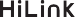 Basic parametersDescription: Kisheng Eye Massager Model: A3 Rated voltage :5 V rated power :5 WEnforcement criteria: GB 4706.1-2005GB 4706.10-2008This product is suitable for charging mobile phone charger:Applicable Power Adapter Standard:Input :100~240 V~	50/60 Hz 0.2AOutput :5 V ≥600 m A (all applicable, do not use non-5 V power adapter)NotesPlease read the instructions carefully and follow the instructions.Eye symptoms can not be used, has performed eye surgery, glaucoma, cataract, retinal detachment and other major eye disease patients are prohibited.It is forbidden to clean the product with water. Please clean it with alcoholic cotton.It is forbidden to disassemble this product by oneself.This product has a heating surface, heat insensitive people should pay attention to use.Minors, disabled persons and the elderly need to be used under the guardianship of adults.This product is a personal health massage product, can not replace drugs and medical devices.Product name and content of hazardous substances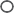 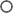 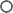 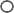 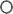 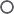 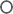 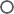 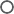 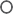 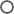 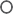 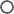 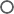 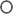 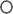 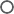 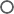 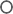 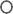 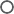 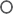 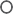 Warranty card (optional)Kaiser Eye Massager Warranty PolicyWithin 7 days from the date of purchase, product quality problems, you can refund the invoice price or replace the same product.Within 15 days from the date of purchase, there are product quality problems, you can replace the same product.Within 12 months from the date of purchase, product quality problems can provide you with warranty services.Kaiser Eye Massager Non Warranty PolicyNo "three guarantees" certificate or more than the "three guarantees" validity period.User stubsUser information (please fill in the true information)Name 	Telephone 	E-mail 	Postal code	        Contact address 		Product informationName of name 	Model	 	Color	Packing SN NoFactory stubsUser information (please fill in the true information)Name 	Telephone 	E-mail 	Postal code	        Contact address 		Product informationName of name 	Model	 	Color	Packing SN NoIt is forbidden to disassemble, impact, squeeze or put internal lithium batteries into fire. If out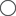 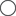 Damage caused by failure to use, maintain and keep as required by the product description.Needs services	Return	Replacement	MaintenanceNeeds services	Return	Replacement	MaintenanceTaiwan address: Zhejiang Kaijiangsheng Province, Jiantai City, ZizhizhizhizhizhizhizhizhizhizhizhizhizhizhizhizhizhizhizhizhizhizhizhizhizhizhizhizhizhizhizhizhizhizhizhizhizhizhizhizhizhizhizhizhizhizhizhizhizhizhizhizhizhizhizhizhizhizhizhizhizhizhizhizhizhizhizhizhizhizhizhizhizhizhizhizhizhizhizhizhizhizhizhizhizhizhizhizhizhizhizhizhizhizhizhizhizhizhizhizhizhizhizhizhizhizhizhizhizhizhizhizhizhizhizhizhizhizhTel :400-688-1345Website:www .k aisum.c om.cnKesheng provides after-sales support.Works with HUAWEI HiLink means product supportNow serious bulging, do not continue to use.Battery immersion is prohibited.There are lithium batteries, do not put in high temperature environment.Sensitive skin, facial allergic dermatitis, facial parts with plastic materials, under the guidance of the doctor to use this product.Description of the term of use of environmental protectionThe term of environmental protection of this electronic and electrical product is 10 years. The harmful substances or elements contained in internal circuit board components, metals and other devices will not leak out, will not cause pollution to the environment, and will not cause damage to people, property, etc. Please use this product according to the instructions.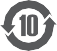 Damage caused by demolition without Kaisheng's authorization.Damage caused by force majeure.The normal decolorization and loss of the product during use are not covered by warranty.Fault phenomenon		 Date of admissibility 	Signature of repairman 	Fault phenomenon		 Date of admissibility 	Signature of repairman 	HUAWEI HiLink agreement.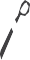 7	8	9	10	11	12